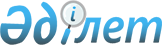 О внесении изменений в решение маслихата района Шал акына Северо-Казахстанской области от 27 декабря 2018 года № 32/1 "Об утверждении бюджета района Шал акына на 2019-2021 годы"Решение маслихата района Шал акына Северо-Казахстанской области от 10 сентября 2019 года № 40/5. Зарегистрировано Департаментом юстиции Северо-Казахстанской области 13 сентября 2019 года № 5558.
      В соответствии с пунктом 1 статьи 106, с пунктом 1 статьи 109 Бюджетного Кодекса Республики Казахстан от 4 декабря 2008 года, подпунктом 1) пункта 1 статьи 6 Закона Республики Казахстан от 23 января 2001 года "О местном государственном управлении и самоуправлении в Республике Казахстан", маслихат района Шал акына Северо-Казахстанской области РЕШИЛ:
      1. Внести в решение маслихата района Шал акына Северо-Казахстанской области "Об утверждении бюджета района Шал акына на 2019-2021 годы" от 27 декабря 2018 года № 32/1 (опубликовано 18 января 2019 года в Эталонном контрольном банке нормативных правовых актов Республики Казахстан в электронном виде, зарегистрировано в Реестре государственной регистрации нормативных правовых актов под № 5149) следующие изменения:
      пункт 1 изложить в новой редакции:
      "1. Утвердить районный бюджет на 2019 – 2021 годы согласно приложениям 1, 2, 3 соответственно, в том числе на 2019 год в следующих объемах:
      1) доходы – 4 468 609 тысяч тенге:
      налоговые поступления – 297 751 тысяч тенге;
      неналоговые поступления – 4 204 тысяч тенге;
      поступления от продажи основного капитала – 5 500 тысяч тенге;
      поступления трансфертов – 4 161 154 тысяч тенге;
      2) затраты – 4 475 143,8 тысяч тенге; 
      3) чистое бюджетное кредитование – 4 017 тысяч тенге:
      бюджетные кредиты – 7 575 тысяч тенге;
      погашение бюджетных кредитов – 3 558 тысяч тенге;
      4) сальдо по операциям с финансовыми активами – 0 тысяч тенге:
      приобретение финансовых активов – 0 тысяч тенге;
      поступления от продажи финансовых активов государства – 0 тысяч тенге;
      5) дефицит (профицит) бюджета – - 10 551,8 тысяч тенге;
      6) финансирование дефицита (использование профицита) бюджета – 10 551,8 тысяч тенге:
      поступление займов – 7 575 тысяч тенге;
      погашение займов – 3 558 тысяч тенге;
      используемые остатки бюджетных средств – 6 534,8 тысяч тенге.";
      приложения 1, 4 к указанному решению изложить в новой редакции согласно приложениям 1, 2 к настоящему решению.
      2. Настоящее решение вводится в действие с 1 января 2019 года. Бюджет района Шал акына на 2019 год Бюджет аппаратов акимов сельских округов на 2019 год
      продолжение таблицы
					© 2012. РГП на ПХВ «Институт законодательства и правовой информации Республики Казахстан» Министерства юстиции Республики Казахстан
				
      Председатель 
ХL сессии маслихата 
района Шал акына 
Северо-Казахстанской области 

Н. Ярош

      Секретарь маслихата 
района Шал акына 
Северо-Казахстанской области 

О. Амрин
Приложение 1 к решению маслихата района Шал акына от 10 сентября 2019 года № 40/5Приложение 1 к решению маслихата района Шал акына от 27 декабря 2018 года №32/1
Категория
Класс
Подкласс
Наименование
Сумма тысяч тенге
1
2
3
4
5
1) Доходы:
4 468 609
1
Налоговые поступления
297 751
01
Подоходный налог
8 621
2 
Индивидуальный подоходный налог
8 621
03
Социальный налог
135 668
1 
Социальный налог
135 668
04
Hалоги на собственность
74 283
1 
Hалоги на имущество
27 444
3 
Земельный налог
4 980
4 
Hалог на транспортные средства
30 359
5 
Единый земельный налог
11 500
05
Внутренние налоги на товары, работы и услуги
76 679
2 
Акцизы
2 220
3 
Поступления за использование природных и других ресурсов
67 000
4 
Сборы за ведение предпринимательской и профессиональной деятельности
7 459
08
Обязательные платежи, взимаемые за совершение юридически значимых действий и (или) выдачу документов уполномоченными на то государственными органами или должностными лицами
2 500
1 
Государственная пошлина
2 500
2
Неналоговые поступления
4 204
01
Доходы от государственной собственности
2 704
5 
Доходы от аренды имущества, находящегося в государственной собственности
2 700
7 
Вознаграждение по кредитам, выданным из государственного бюджета
4
06
Прочие неналоговые поступления
1 500
1 
Прочие неналоговые поступления
1 500
3
Поступления от продажи основного капитала
5 500
03
Продажа земли и нематериальных активов
5 500
1 
Продажа земли
5 500
4
Поступления трансфертов 
4 161 154
01
Трансферты из нижестоящих органов государственного управления
18 243
3
Трансферты из бюджетов городов районного значения, сел, поселков, сельских округов
18 243
02
Трансферты из вышестоящих органов государственного управления
4 142 911
2 
Трансферты из областного бюджета
4 142 911
Функциональная группа
Администратор бюджетных программ
Программа
Наименование
Сумма тысяч тенге
2) Затраты:
4475143,8
01
Государственные услуги общего характера
280768
112
Аппарат маслихата района (города областного значения)
16903
001
Услуги по обеспечению деятельности маслихата района (города областного значения)
16838
003
Капитальные расходы государственного органа
65
122
Аппарат акима района (города областного значения)
96961
001
Услуги по обеспечению деятельности акима района (города областного значения)
95996
003
Капитальные расходы государственного органа
965
123
Аппарат акима района в городе, города районного значения, поселка, села, сельского округа
121516
001
Услуги по обеспечению деятельности акима района в городе, города районного значения, поселка, села, сельского округа
121291
022
Капитальные расходы государственного органа
225
459
Отдел экономики и финансов района (города областного значения)
28237
001
Услуги по реализации государственной политики в области формирования и развития экономической политики, государственного планирования, исполнения бюджета и управления коммунальной собственностью района (города областного значения)
26494
003
Проведение оценки имущества в целях налогообложения
993
010
Приватизация, управление коммунальным имуществом, постприватизационная деятельность и регулирование споров, связанных с этим
750
495
Отдел архитектуры, строительства, жилищно-коммунального хозяйства, пассажирского транспорта и автомобильных дорог района (города областного значения)
17151
001
Услуги по реализации государственной политики на местном уровне в области архитектуры, строительства, жилищно-коммунального хозяйства, пассажирского транспорта и автомобильных дорог
17101
003
Капитальные расходы государственного органа
50
02
Оборона
9417
122
Аппарат акима района (города областного значения)
9417
 005 
Мероприятия в рамках исполнения всеобщей воинской обязанности
7784
006
Предупреждение и ликвидация чрезвычайных ситуаций масштаба района (города областного значения)
125
007
Мероприятия по профилактике и тушению степных пожаров районного (городского) масштаба, а также пожаров в населенных пунктах, в которых не созданы органы государственной противопожарной службы
1508
03
Общественный порядок, безопасность, правовая, судебная, уголовно-исполнительная деятельность
700
495
Отдел архитектуры, строительства, жилищно-коммунального хозяйства, пассажирского транспорта и автомобильных дорог района (города областного значения)
700
019
Обеспечение безопасности дорожного движения в населенных пунктах
700
04
Образование
2766544,6
464
Отдел образования района (города областного значения)
33126
009
Обеспечение деятельности организаций дошкольного воспитания и обучения
33126
123
Аппарат акима района в городе, города районного значения, поселка, села, сельского округа
4621
005
Организация бесплатного подвоза учащихся до школы и обратно в сельской местности
4621
464
Отдел образования района (города областного значения)
2693000,6
003
Общеобразовательное обучение
2100713
006 
Дополнительное образование для детей 
73497
022
Выплата единовременных денежных средств казахстанским гражданам, усыновившим (удочерившим) ребенка (детей)-сироту и ребенка (детей), оставшегося без попечения родителей
190
023 
Методическая работа
12760
040
Реализация государственного образовательного заказа в дошкольных организациях образования 
293757
029
Обследование психического здоровья детей и подростков и оказание психолого-медико-педагогической консультативной помощи населению 
15023
031
Государственная поддержка по содержанию детей-сирот и детей, оставшихся без попечения родителей, в детских домах семейного типа и приемных семьях
6058
001
Услуги по реализации государственной политики на местном уровне в области образования 
11058
005
Приобретение и доставка учебников, учебно-методических комплексов для государственных учреждений образования района (города областного значения)
33328
015
Ежемесячные выплаты денежных средств опекунам (попечителям) на содержание ребенка-сироты (детей-сирот), и ребенка (детей), оставшегося без попечения родителей
6189
067
Капитальные расходы подведомственных государственных учреждений и организаций
140427,6
465
Отдел физической культуры и спорта района (города областного значения)
35797
017
Дополнительное образование для детей и юношества по спорту 
35797
06
Социальная помощь и социальное обеспечение
476910,5
451
Отдел занятости и социальных программ района (города областного значения)
474426,5
002 
Программа занятости
143520
005
Государственная адресная социальная помощь
205974,5
007
Социальная помощь отдельным категориям нуждающихся граждан по решениям местных представительных органов
11305
010
Материальное обеспечение детей-инвалидов, воспитывающихся и обучающихся на дому
854
014
Оказание социальной помощи нуждающимся гражданам на дому
44194
050
Обеспечение прав и улучшение качества жизни инвалидов в Республике Казахстан
15605
001
Услуги по реализации государственной политики на местном уровне в области обеспечения занятости и реализации социальных программ для населения
23892
011
Оплата услуг по зачислению, выплате и доставке пособий и других социальных выплат
1689
023 
Обеспечение деятельности центров занятости населения
27393
464
Отдел образования района (города областного значения)
2484
030 
Содержание ребенка (детей), переданного патронатным воспитателям 
2484
07
Жилищно-коммунальное хозяйство
419161,3
495
Отдел архитектуры, строительства, жилищно-коммунального хозяйства, пассажирского транспорта и автомобильных дорог района (города областного значения)
417308,3
007
Проектирование и (или) строительство, реконструкция жилья коммунального жилищного фонда
196385,7
008
Организация сохранения государственного жилищного фонда
2300
014
Развитие системы водоснабжения и водоотведения
14860
016 
Функционирование системы водоснабжения и водоотведения
8500
025 
Освещение улиц в населенных пунктах
12300
029
Благоустройство и озеленение населенных пунктов
500,2
098
Приобретение жилья коммунального жилищного фонда
182462,4
123
Аппарат акима района в городе, города районного значения, поселка, села, сельского округа
1853
008 
Освещение улиц в населенных пунктах
1853
08
Культура, спорт, туризм и информационное пространство
159351
455
Отдел культуры и развития языков района (города областного значения)
63268
003 
Поддержка культурно-досуговой работы
63268
465
Отдел физической культуры и спорта района (города областного значения)
6968
006
Проведение спортивных соревнований на районном (города областного значения) уровне
425
007
Подготовка и участие членов сборных команд района (города областного значения) по различным видам спорта на областных спортивных соревнованиях
6543
455
Отдел культуры и развития языков района (города областного значения)
51095
006 
Функционирование районных (городских) библиотек
50573
007
Развитие государственного языка и других языков народа Казахстана
522
456
Отдел внутренней политики района (города областного значения)
5700
002 
Услуги по проведению государственной информационной политики
5700
455
Отдел культуры и развития языков района (города областного значения)
8766
001
Услуги по реализации государственной политики на местном уровне в области развития языков и культуры
8766
456
Отдел внутренней политики района (города областного значения)
14155
001
Услуги по реализации государственной политики на местном уровне в области информации, укрепления государственности и формирования социального оптимизма граждан
9659
003 
Реализация мероприятий в сфере молодежной политики
4496
465
Отдел физической культуры и спорта района (города областного значения)
9399
001
Услуги по реализации государственной политики на местном уровне в сфере физической культуры и спорта
9399
10
Сельское, водное, лесное, рыбное хозяйство, особо охраняемые природные территории, охрана окружающей среды и животного мира, земельные отношения
98509,8
459
Отдел экономики и финансов района (города областного значения)
5265,8
099
Реализация мер по оказанию социальной поддержки специалистов
5265,8
462
Отдел сельского хозяйства района (города областного значения)
17326
001
Услуги по реализации государственной политики на местном уровне в сфере сельского хозяйства
17009
006
Капитальные расходы государственного органа
317
473
Отдел ветеринарии района (города областного значения)
66221
001
Услуги по реализации государственной политики на местном уровне в сфере ветеринарии
13402
005 
Обеспечение функционирования скотомогильников (биотермических ям) 
500
006 
Организация санитарного убоя больных животных 
500
007 
Организация отлова и уничтожения бродячих собак и кошек
1000
008 
Возмещение владельцам стоимости изымаемых и уничтожаемых больных животных, продуктов и сырья животного происхождения 
3000
009
Проведение ветеринарных мероприятий по энзоотическим болезням животных 
4272
010
Проведение мероприятий по идентификации сельскохозяйственных животных
500
011 
Проведение противоэпизоотических мероприятий
43047
463
Отдел земельных отношений района (города областного значения)
9697
001
Услуги по реализации государственной политики в области регулирования земельных отношений на территории района (города областного значения)
9537
007
Капитальные расходы государственного органа
160
12
Транспорт и коммуникации
89311
123
Аппарат акима района в городе, города районного значения, поселка, села, сельского округа
5203
013
Обеспечение функционирования автомобильных дорог в городах районного значения, поселках, селах, сельских округах
5203
495
Отдел архитектуры, строительства, жилищно-коммунального хозяйства, пассажирского транспорта и автомобильных дорог района (города областного значения)
84108
023 
Обеспечение функционирования автомобильных дорог
82163
039
Субсидирование пассажирских перевозок по социально значимым городским (сельским), пригородным и внутрирайонным сообщениям
1945
13
Прочие
36935
469
Отдел предпринимательства района (города областного значения)
8807
001
Услуги по реализации государственной политики на местном уровне в области развития предпринимательства
8807
123
Аппарат акима района в городе, города районного значения, поселка, села, сельского округа
19094
040 
Реализация мер по содействию экономическому развитию регионов в рамках Программы развитие регионов до 2020 года
19094
459
Отдел экономики и финансов района (города областного значения)
9034
012
Резерв местного исполнительного органа района (города областного значения) 
6700
026
Целевые текущие трансферты бюджетам города районного значения, села, поселка, сельского округа на повышение заработной платы отдельных категорий гражданских служащих, работников организаций, содержащихся за счет средств государственного бюджета, работников казенных предприятий
747
066
Целевые текущие трансферты бюджетам города районного значения, села, поселка, сельского округа на повышение заработной платы отдельных категорий административных государственных служащих
1587
14
Обслуживание долга 
4
459
Отдел экономики и финансов района (города областного значения)
4
021
Обслуживание долга местных исполнительных органов по выплате вознаграждений и иных платежей по займам из областного бюджета
4
15
Трансферты
137531,6
459
Отдел экономики и финансов района (города областного значения)
137531,6
006
Возврат неиспользованных (недоиспользованных) целевых трансфертов
35,6
024
Целевые текущие трансферты из нижестоящего бюджеты на компенсацию потерь вышестоящего бюджета в связи с изменением законодательства
132768
051 
Трансферты органам местного самоуправления
4728
3) Чистое бюджетное кредитование
4017
Бюджетные кредиты
7575
10
Сельское, водное, лесное, рыбное хозяйство, особо охраняемые природные территории, охрана окружающей среды и животного мира, земельные отношения
7575
459
Отдел экономики и финансов района (города областного значения)
7575
018
Бюджетные кредиты для реализации мер социальной поддержки специалистов
7575
5
Погашение бюджетных кредитов
3558
01
Погашение бюджетных кредитов
3558
1 
Погашение бюджетных кредитов, выданных из государственного бюджета
3558
4) Сальдо по операциям с финансовыми активами
0
Приобретение финансовых активов
0
13
Прочие
0
Поступления от продажи финансовых активов государства 
0
5) Дефицит (профицит) бюджета
-10551,8
6) Финансирование дефицита (использование профицита) бюджета
10551,8
Категория
Класс
Подкласс
Наименование
Сумма тысяч тенге
1
2
3
4
5
7
Поступление займов
7575
01
Внутренние государственные займы
7575
2 
Договоры займа
7575
Функциональная группа
Администратор бюджетных программ
Программа
Наименование
Сумма тысяч тенге
16
Погашение займов
3558
459
Отдел экономики и финансов района (города областного значения)
3558
005
Погашение долга местного исполнительного органа перед вышестоящим бюджетом
3558
Категория
Класс
Подкласс
Наименование
Сумма тысяч тенге
1
2
3 
4
5
8
Используемые остатки бюджетных средств 
6534,8
01
Остатки бюджетных средств
6534,8
1 
Свободные остатки бюджетных средств
6534,8Приложение 2 к решению маслихата района Шал акына от 10 сентября 2019 года № 40/5Приложение 4 к решению маслихата района Шал акына от 27 декабря 2018 года №32/1
№ 
Наименование округа
Услуги по обеспечению деятельности акима района в городе, города районного значения, поселка, села, сельского округа 123.001.015
Услуги по обеспечению деятельности акима района в городе, города районного значения, поселка, села, сельского округа 123.001.011
Капитальные расходы государственного органа 123.022.000
1
Афанасьевский
11253
2470
2
Аютасский
10381
1138
75
3
Городецкий
7629
1188
4
Жанажолский
11559
2434
5
Кривощековский
9644
1233
6
Новопокровский
11165
2236
7
Приишимский
9632
1908
8
Семипольский
9668
2095
9
Сухорабовский
9633
2184
75
10
Юбилейный
11349
2492
75
Всего
101913
19378
225
Организация бесплатного подвоза учащихся до школы и обратно в сельской местности 123.005.015
Освещение улиц населенных пунктов 123.008.000
Обеспечение функционирования автомобильных дорог в городах районного значения, поселках, селах, сельских округах 123.013.000
Реализация мер по содействию экономическому развитию регионов в рамках Программы развитие регионов до 2020 года 123.040.000
Всего сумма тысяч тенге
571
345
1140
15779
647
850
3000
16091
250
447
1415
10929
53
326
1129
15501
130
489
1907
13403
562
1861
15824
321
424
1045
13330
903
1300
888
1748
16602
942
250
357
1000
14441
1107
515
4849
20387
4621
1853
5203
19094
152287